17th SIIV International Summer School5th SIIV ArenaResilient road infrastructuresClimatic changes and perspective of road infrastructuresSan Marino, September 16-20, 2019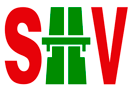 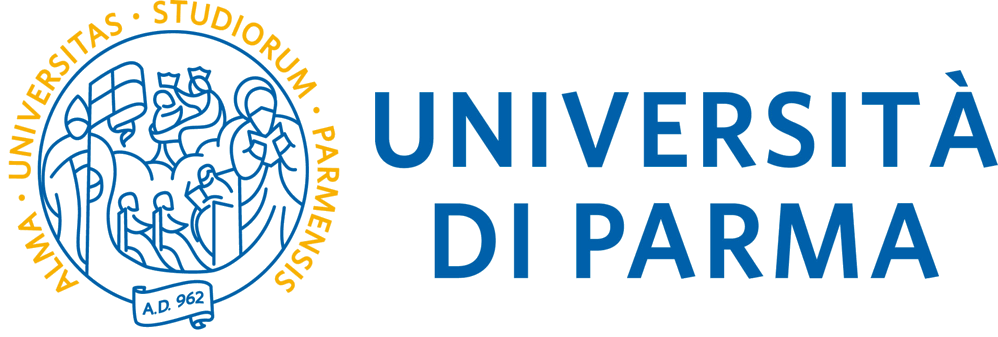 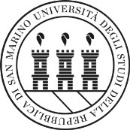 Registration formThe organisation kindly request you to select the preferred menu. Special dietary requirements (food allergies, intolerances etc.) must be communicated below.More info:www.unirsm.sm/summerschool2019The registration for Summer School participants includes accommodation, breakfast, lunch, dinner, coffee break, attendance to the summer school and workshop, summer school documents, organized technical and touristic activities.The registration for accompanying persons in arrangement with a full registration includes accommodation, breakfast, dinner, organized technical and touristic activities.Summer School Payments: go to https://esse4web.unirsm.sm/ or get in contact with desd@unirsm.sm.SIIV association fee: the SIIV association fee has be paid by bank transfer to: ASSOCIAZIONE ITALIANA INFRASTRUTTURE VIARIE – IBAN IT 10 G 02008 05302 000401199990, SWIFT: UNCRITM1158. Reference: “Summer School 2019, SIIV membership” and the delegate’s name.The course will be taught in English. A certificate of attendance will be issued at the end of the course.Please, send the registration form and extended abstract before August 1st to PhD. Andrea Grilli at the following email addresses:andrea.grilli@unirsm.smAttendants will be accommodated at: Joli Hotel in San Marino (www.hoteljoli.sm).NameSurnameInstitutionAddressCityPhonee-mailParticipant to “5th SIIV Arena”□ YES	□ NO□ YES	□ NOTitle of the presentation for “5th SIIV Arena”AccommodationAccommodationRegistration [€]□ Single room□ Single room750□ Double roomName and Surname of the roommate□ Double roomName and Surname of the roommate550 □ SIIV association fee (to be paid by no SIIV members) □ SIIV association fee (to be paid by no SIIV members) 50□ Accompanying person□ Accompanying person350SignatureSignatureMenuSpecial dietary requirements: